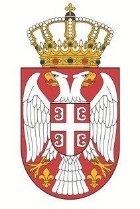              Република Србија                МИНИСТАРСТВО   КУЛТУРЕ И ИНФОРМИСАЊА                       БеоградИЗВЕШТАЈ  О РЕАЛИЗАЦИЈИ КОНКУРСА ЗА СУФИНАНСИРАЊЕ ПРОJЕКАТА ПРОИЗВОДЊЕ МЕДИЈСКИХ САДРЖАЈА ЗА ИНТЕРНЕТ МЕДИЈЕ У 2020. ГОДИНИДецембар 2021. годинеМинистарство културе и информисања je, у складу са својим надлежностима, припремило извештај о реализацији Конкурса за суфинансирање проjеката производње медијских садржаја за интернет медије у 2020. години, на основу података којима Министарство располаже и извештаја добијених од учесника Конкурса.I Основни подаци о КонкурсуКонкурс за суфинансирање пројеката производње медијских садржаја за интернет медије у 2020. години расписан је на основу члана 19. Закона о јавном информисању и медијима, Правилника о суфинансирању пројеката за остваривање јавног интереса у области јавног информисања („Службени гласник РС “, бр.  16/16 и 8/17) и Одлуке министра број:  451-04-6126/2019-04 од 4. децембра 2019. године. Конкурс је био расписан у периоду од 10. децембра 2019.  до 10. јануара 2020. године, а јавни позив је објављен на званичном сајту Министарства и у дневном листу Блиц.1. Намена КонкурсаНамена Конкурса је пружање финансијске подршке медијским садржајима који доприносе остваривању јавног интереса у области јавног информисања, дефинисаног чланом 15. Закона о јавном информисању и медијима.2. Критеријуми КонкурсаКритеријуми на основу којих се оцењују пројекти су:Мера  у којој је предложена пројектна активност подобна да оствари јавни интерес у области јавног информисања:у којој мери су предложене пројектне активности и циљеви релевантни за остваривање намене конкурса;у којој мери је вероватно да ће предложене пројектне активности довести до остваривања постављеног циља  (могу се утврдити  на основу начина на који је објашњена веза између активности и циљева, прецизности индикатора успеха, квалитета предложеног метода евалуације, претходног искуства кључних чланова пројектног тима и других критеријума које може да одреди орган који расписује конкурс);у којој мери однос између предложених трошкова и очекиваних резултата указује да би коришћењем буџетских средстава на најрационалнији начин био остварен јавни интерес.Мера  пружања веће гаранције привржености професионалним и етичким медијским стандардима:да ли су учеснику конкурса изречене мере од стране државних органа, регулаторних тела или тела саморегулације у последњих годину дана, због кршења професионалних и етичких стандарда;доказ о томе да су након изрицања казни или мера предузете активности које гарантују да се сличан случај неће поновити;(Ове податке обезбедило је Министарство културе и информисања од Савета за штампу за штампане медије, односно од РЕМ-а за електронске медије).Ближи  критеријуми су:-  очување српског националног и културног идентитета и jезика;-  промоција савременог стваралаштва у области културе и уметности;-  унапређење медијске писмености;-  наталитет и повећање свести појединца о значају рађања;-  заштита животне средине;-  борба против корупције;-  програми намењени деци и младима;-  превенција вршњачког насиља;-  промоција спорта и здравог начина живота;-  здравље и безбедност на раду; -  спречавање злоупотребе психоактивних супстанци;-  спречавање злоупотребе оружја;-  безбедност новинара;- унапређење положаjа и равноправност економски и социјално угрожених друштвених   група ( жена, старих, припадника ЛГБТ популације и других)- борба против сиромаштва;- превенција говора мржње;- родна равноправност; - борба против трговине људима;- мултикултурализам. 3. Финансијски аспекти конкурсаЗа реализацију Конкурса у буџету Министарства опредељено је 30.000.000,00 динара. На Конкурс су стигле 274 пријаве. Предлагачи  су за реализацију пројеката тражили укупно 202.470.178,36 динара.Министарство је суфинансирало пројекте износима који не прелазе 80% вредности пројекта. Најмањи износ средстава који је могао бити одобрен по пројекту износио је 300.000,00 динара, а највећи 1.000.000,00 динара. 4. Пријављени пројектиНа Конкурс је пријављено 274 пројекта. Због неиспуњавања услова Конкурса који су дати у jавном позиву, решењем је одбачено 11 пројеката. Одбачене пројекте Комисија није разматрала.5. Одлучивање о пристиглим пројектимаОдлучивање о пристиглим пројектима врши се у транспарентном поступку, без дискриминације, у складу са јавним интересом у области јавног информисања. Одлуку о расподели средстава, са образложењем донео је  министар,  на основу Предлога Комисије.5.1. Улога стручне комисијеОцену пројеката поднетих на Конкурс, као и предлог о расподели средстава са образложењем доноси стручна комисија коју решењем именује министар. У питању је саветодавно тело које процењује у којој мери су предложене пројектне активности подобне да остваре јавни интерес у области јавног информисања и на тај начин помаже министру у доношењу одлуке о расподели средстава. Већина чланова Комисије именована је на предлог новинарских и медијских удружења, након што је Министарство, у оквиру јавног позива за расписивање Конкурса, позвало новинарска и медијска удружења, као и медијске стручњаке да доставе предлоге за чланове Комисије и њихове биографије.      Решењем министра број: 119-01-80/2020-04 од 28. фебруара 2020. године формирана је стручна Kомисија за Конкурс за суфинансирање проjеката производње медијских садржаја за интернет медије у 2020. години у следећем саставу:Петар Бошковић;Стеван Ристић;Владимир Вељковић;Нада Гагић иДушан МиљковићСекретар Комисије била је Маја Митић, саветник у Министарству културе и информисања.Комисијa је разматрала и оцењивала 263 пројекта и за сваки пројекат дала образложење. 6. Подржани пројекти 6.1. Број подржаних пројеката и износ додељених средстава       Од разматраних 263 пројеката Комисија је подржала 62 пројекта, а одбила 201 пројекат.  За реализацију пројеката додељена су средства у износу од 30.000.000,00 динарa. Већина пројеката је, на предлог Комисије, подржана мањим од траженог износа средстава. Подносиоци који су добили мањи од траженог износа средстава били су обавезни да доставе ревидирани буџет.Најмањи износ за суфинансирање пројекта био je 300.000,00 динара. Најмањим износом подржано је седам пројеката. Средствима у износу од 800.000,00 динара, што је и највећи одобрени износ на Конкурсу, подржана је реализација једног пројеката.6.2. Рок за реализацију пројеката Рок за реализацију пројеката био је 31. децембар 2020. године. 6.3. Правни статус подносилаца пројекатаОд подржаних 62 пројекта, привредна друштава и предузетници ( ДОО, АД, ПР,ОД) реализовала су 35 пројеката, док је 27 пројеката реализовано од стране организација цивилног друштва ( УГ и фондације).II Извештаји корисникаКорисници средства имају обавезу, у складу са Законом и закљученим уговором, да Министарству доставе извештај о реализацији пројекта, у форми наративног и финансијског извештаја. Уз извештај корисници достављају и доказ о реализацији пројекта. Уколико корисник не достави наративни и финансијски извештај о реализацији пројекта у року и у прописаној форми, Министарство му упућује захтев за повраћај средстава.Извештај и доказ о реализацији пројекта Министарству није доставио један корисник-Удружење грађана Заједно до једнакости, за пројекат „Културно буђење“.  1. Испуњеност рокова и форма извештајаРок за достављање извештаја је 30 дана од датума завршетка пројекта.2. Финансијски део извештајаФинансијски део извештаја корисници су доставили на прописаном Обрасцу 2, који је потписан од стране овлашћеног лица корисника средстава.                                              3. Реализација пројеката            Девет пројеката реализовано је на тему очувања националног и културног идентитета језика и писма. Исти број пројеката бавио се темама које се тичу младих. Заштити животне средине посвећено је седам пројеката. Пет пројеката је реализовано на општедруштвене теме, а четири на тему промоције спорта и здравог начина живота. По три пројекта реализована су на теме: медијска писменост; наталитет и свест о значају родитељства и породице и уметност. Економским темама, превенцији говора мржње и мултикултурализму, као и значају жена у локалним срединама била су посвећена по два пројекта. Један пројекат реализован је на теме: дигитално и вршњачко насиље; миграције младих; мигрантска криза; борба против тероризма; борба против корупције; насиље над женама; борба против трговине људима; образовање; последице ратних страдања; правни и социјални положај новинара; друштвени и социјални положај старих људи; волонтеризам; култура и књижевност.  Увидом у произведени медијски садржај установљено је да једанаест корисника није назначило да је пројекат суфинансирало Министарство културе и информисања, то су: Истраживачки центар за одбрану и безбедност, Институт за урбане политике, Бујановачке, Центар за демократију и развој југа Србије, Подрињски анти корупцијски тим Лозница, Удружење грађана НС Плус, Удружење Путеви природе, Предузеће за информисање и маркетинг мрежа радио станица телевизија портал Global Media Broadcast д.о.о. Београд-Стари град, Радиодифузно предузеће Студио Б д.о.о. Београд, SANTOS-COMERCE друштво са ограниченом одговорношћу за радио-телевизијске активности увоз-извоз и услуге маркетинга Зрењанин и Радио телевизија Панчево д.о.о;III Закључна разматрања Јавна средства су, у складу са условима Конкурса, распоређена у сврху остваривања јавног интереса у области јавног информисања.Већина пројеката је подржана мањим од траженог износа средстава. Један корисник није доставио Министарству извештај и доказ о реализацији садржаја Изостали су пројекти на теме: спречавање злоупотребе психоактивних супстанци и спречавање злоупотребе оружја, које су биле дефинисане кроз ближе критеријуме Конкурса.Једанаест корисника није назначило да је производњу медијског садржаја суфинансирало Министарство културе и информисања, у складу са уговорном обавезом.